Donations to WesleyFor weekly envelopes contact Heather Swain, hmswainma@aol.com. For bank standing orders contact Tina Gowers, TinaGowers@sky.com. Thank you so much for all you are able to giveParking PermitsParking permits are now available – Peter Lister, Leigh-on-Sea, , 
Website: www.wesleymethodist.org.ukFacebook: 
Twitter: @leighwesleyMMinister:  Pastor Stephen Mayo 01702 483827 Lettings Coordinator:AlanSeverne, lettings@wesleymethodist.org.uk 01702711851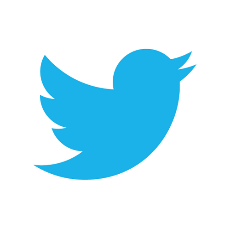 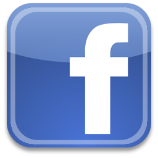 Notices: Trudi Pipe at notices@wesleymethodist.org.uk                           Wesley Methodist Church
Elm Road, Leigh-on-Sea, Essex
Minister: Pastor Stephen MayoNotices for the week 12th May 2019We extend a very warm welcome to all who are worshipping with us today. Coffee and tea are served in the concourse after Sunday morning services – please do stay if you can.Please use this notice sheet as a reminder as you pray for the life and work of this church.A prayer before we worship:
God, my creator and my unseen Guide,
you have led me to this holy place.
Let a spark of its beauty and your lovesettle in my heart and live with me when I leave.Southend FoodbankThis week, the foodbank particularly need donations of: Sponge puddings; Coffee, Tinned Vegetables; Tinned Meat Meals; Tinned Tomatoes; Pasta Sauce; Jam; Squash/Juice; Cereal. Thank you for your continued supportTime for HealingThe next Time for Healing Prayer  Group will be held on Saturday 18th May between 11.30am – 12.30pm.  The format includes prayers of thanksgiving and intercession, a short meditation and occasional testimony, followed by the opportunity for private prayer.  It is open to anyone, so please come and join us if you can, and give, receive, or just take much needed tijme out.  We hope to see you there.  Further meetings are planned for the following dates:  June 22nd, July 20th, August – no meetingSun 12th  May9am11am12:30 Sacrament of the Lord’s Supper.  Preacher: Steve MayoMorning ServicePreacher: Mr J PhilipsFlowers given by Jane Fulford in loving memoryOf her motherAnnual Church Meeting – All are welcome.Mon 13th  May10am10.30am8pmCoffee MorningWesley Art GroupWesley Theatre GroupTues 14th  May10am2pmCoffee MorningAge ConcernWed 15th May10am10amCoffee MorningParent and ToddlerThurs 16th May10am6pmCoffee MorningFusion Kids/Fusion YouthFri 17th May10am2pmCoffee MorningTable Tennis 60 +Sat 18th  May10am11.30amCoffee MorningTime for HealingSun 19th May11am5.30pmMorning ServicePreacher:  Rev C NewmanInspire Worship